TEST HISTORYCZNY Etap IIm i nazwisko................................................................................ Kl. ...... Liczba punktów ..........1.	Kto pisał „ku pokrzepieniu serc”?A   Helena ModrzejewskaB   Henryk SienkiewiczC   Bolesław PrusD  Stanisław Wyspiański2.	Prawidłowe rozwinięcie skrótu POW, brzmi:A   Polska Organizacja WojskowaB   Państwowe Oddziały WywiadowczeC   Polskie Oddziały WojskoweD  Polskie Oddziały Wywiadowcze3.	Grób Nieznanego Żołnierza, na cmentarzu w Sarnakach pochodzi z okresu:A  powstania styczniowegoB  I wojny światowejC  II wojny światowejD  powstania wielkopolskiego4.	26 grudnia 1918 roku wieczorem, przybyła do Poznania znana polska osobistość. Mieszkańcy miasta powitali go tłumnie i serdecznie przy blasku kilkuset pochodni- ponieważ Niemcy wyłączyli światło w całym mieście. Manifestacje patriotyczne doprowadziły do starć z Niemcami i wybuchu powstania wielkopolskiego. Osobistością tą był:A  Ignacy Jan PaderewskiB  Józef PiłsudskiC  Wincenty WitosD  Krzysztof PendereckiTEST HISTORYCZNY ETAP IIIm i nazwisko .................................................................... Kl....                                      Liczba punktów..............................1.	W związku z powstaniem dwóch wrogich bloków militarnych: trójprzymierza i trójporozumienia, również wśród Polaków ukształtowały się różne orientacje polityczne. Autorem orientacji prorosyjskiej, czyli zwolennikiem współpracy z Rosją był:A Roman DmowskiB Józef HallerC Józef Dowbór-MuśnickiD Józef Piłsudski2.	Po wybuchu I wojny światowej Rosjanie wkroczyli do Prus Wschodnich i Galicji, państwa centralne przeszły do ofensywy i opanowały Królestwo Polskie, które zostało podzielone na strefy okupacyjne:A  rosyjską i austriackąB  niemiecką i austriackąC  rosyjską i niemieckąD  niemiecką rosyjską i austriacką3.	U boku armii austriackiej  od 1915 roku walczyły Legiony Polskie złożone z trzech brygad. Kto był dowódcą II Brygady?A Józef PiłsudskiB Stanisław SzeptyckiC Józef HallerD Tadeusz Kasprzycki4.	 Legioniści nosili okrągłą czapkę z szarego lub granatowego sukna ze skórzanym daszkiem zwaną:A  maciejówkąB  rogatywkąC  cyklistówkąD  kaszkietIII etap Im i nazwisko...............................................  Kl ...                     Liczba punktów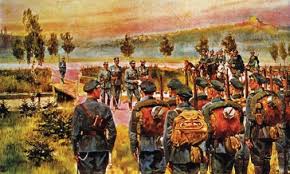 Przedstawiony powyżej obraz ukazujący słynny wymarsz I kompanii kadrowej z Oleandrów pod Krakowem 6 sierpnia 1914 roku, został namalowany przezA  Jan MatejkęB  Jerzego KossakaC  Stanisława WyspiańskiegoD Marię KonopnickąJózef Piłsudski był najwybitniejszą postacią obozu niepodległościowego, zwolennikiem odbudowy państwa polskiego poprzez własne siły zbrojne. Wskaż jakiej funkcji nie pełnił:A  prezydenta państwa polskiegoB  premiera państwa polskiegoC  Naczelnika państwa polskiegoD  dowódcy I Brygady Legionów PolskichGdzie doszło do największej bitwy legionowej, miało to miejsce w 1916 roku, wzięły w niej udział wszystkie brygady legionowe. Była to bitwa:A  pod Rafajłową B  pod KostiuchnówkąC  pod MołotkowemD  pod Rarańczą Jedna z brygad legionów walcząc w trudnych górskich warunkach zyskała miano „Karpackiej” lub „Żelaznej”. Była to:A  I Brygada LegionówB  II Brygada LegionówC  III Brygada LegionówD IV Brygada LegionówW wyniku tzw. „kryzysu przysięgowego”, czyli odmowie złożenia nowej przysięgi wojskom niemieckim legioniści I i III brygady zostali internowani i osadzeni w Beniaminowie i Szczypiornie koło Kalisza, a Józef Piłsudski został przez Niemców aresztowany i osadzony w więzieniuA  w MagdeburguB  w KaliszuC  w PetersburguD  w Berlinie Etap IV Imię i nazwisko ........................................................... kl........                                            Liczba punktów ...............1.	Roman Dmowski i Ignacy Paderewski wchodzili w składorganizacji z siedzibą w Paryżu, uznawanej przez państwa zachodnie za reprezentację przyszłego rządu polskiego. Chodzi o:A  Tymczasową Radę StanuB  I Korpus PolskiC  Radę RegencyjnąD  Komitet Narodowy Polski2.	Autorem 14-punktowego orędzia, którego punkt 13 zapowiadał utworzenie niepodległego państwa polskiego był:A  Thomas Woodrow Wilson      C  Józef PiłsudskiB  David Lloyd Georges            D  Ignacy Daszyński3.	28 X 1918 r. w Krakowie powstał lokalny ośrodek władzy z działaczem chłopskim Wincentym Witosem na czele. Jaką nazwę nosił ten lokalny rząd?A  Naczelna Rada LudowaB  Rada Narodowa dla Księstwa CieszyńskiegoC  Rząd lubelskiD  Polska Komisja Likwidacyjna4.	11 listopada 1918 r przybył do Warszawy zwolniony z więzienia w Magdeburgu Józef Piłsudski, któryA został premieremB  objął władzę nad wojskiemC  został Naczelnikiem PaństwaD podpisał rozejm z Niemcami5.	Józef Piłsudski zmarł w 1935 roku, został pochowany: A  w Alei Zasłużonych na PowązkachB  w Alei Zasłużonych w BelwederzeC  na WaweluD w WilnieII TEST NIEPODLEGŁOŚCIOWY ETAP I    punkty ........Im i nazwisko ............................................................ kl. .........Święto Wojska Polskiego jest obchodzone 15 sierpnia na pamiątkę:bitwy warszawskiejobrony Lwowa przez harcerzy i młodzież bitwy pod Westerplattebitwy pod GrunwaldemCo 5 lat odbywa się w Warszawie Międzynarodowy Konkurs poświęcony wybitnemu Polakowi, wielkiemu patriocie:a} Ignacemu Paderewskiemub) Janowi Matejcec) Fryderykowi Chopinowid) Józefowi Piłsudskiemu    3. Słynny wymarsz I kompanii karowej z Oleandrów        w Krakowie miał miejsce:11 listopada 1918 r6 sierpnia 1914 r.7 listopada 1917 r.15 sierpnia 1916 rTrzy powstania śląskie, o przynależność do Polski  miały miejsce w latach:  a) 1914, 1915,1916                                  b) 1919, 1920, 1921                                  c) 1918, 1919, 1920                                  d) 1916, 1917. 1918 II TEST NIEPODLEGŁOŚCIOWY ETAP II    punkty .........Im i nazwisko ............................................................ kl. .........W skład państw ententy, w I wojnie światowej wchodziły:Francja, Wielka Brytania, RosjaUSA, Włochy, FrancjaNiemcy, Austro-Węgry, WłochyAnglia, Rosja, HiszpaniaPodpisanie traktatu pokojowego kończącego I wojnę światową, miało miejsce w Sali Lustrzanej w Wersalu15 marca 1917 r11 listopada 1918 r28 czerwca 1919 r10 stycznia 1919 r.Miejsca Pamięci Narodowej w Sarnakach, związane 
z I wojną światową i wojną bolszewicką znajdują się:przy pomniku Bohaterów Akcji V 2na cmentarzu starokatolickimprzy dzwonnicy kościoła w Sarnakachna cmentarzu katolickimPotoczna nazwa gry w piłkę ręczną – szczypiorniak jest związana z:z Wincentym Witosem, działaczem PSL z legionistami Jana Henryka Dąbrowskiegoz legionistami, którzy uprawiali ten sport w czasie internowania, po tzw. kryzysie przysięgowymz młodzieżą ze „Strzelca”, która miała utalentowanych zawodnikówII TEST NIEPODLEGŁOŚCIOWY ETAP III    punkty .........Im i nazwisko ............................................................ kl. .........U boku armii austriackiej walczyły Legiony Polskie złożone z trzech brygad. Którą z nich nazywano „Żelazną” lub Karpacką:I BrygadęII BrygadęIII BrygadęNa Białorusi, po rewolucji lutowej 1917 roku, za zgodą Rządu Tymczasowego powstał I Korpus Polski. Jego dowódcą był: Józef Dowbór- Muśnicki Józef PiłsudskiJózef HallerBolesław RojaZadaniem utworzonego na terenie Galicji tajnego Związku Walki Czynnej było:wojskowe szkolenie młodzieży polskiejzbieranie środków finansowych na potrzeby legionówzbieranie finansów na prowadzenie wojnynawiązanie współpracy z aliantamiJózef Piłsudski, po powrocie z więzienia w Magdeburgu w dniu 14 listopada 1918 r przyjął tytuł:wodza naczelnegopremiera rządu Tymczasowego Naczelnika PaństwaMarszałka PolskiII TEST NIEPODLEGŁOŚCIOWY ETAP IV    punkty .........Im i nazwisko ............................................................ kl. .........1 Organizacją reprezentującą Polaków wobec aliantów był(a)Rada RegencyjnaTymczasowa Rada StanuPolska Organizacja WojskowaKomitet Narodowy PolskiW Lublinie z 6 na 7 listopada 1918 r. powstał Tymczasowy Rząd Ludowy Republiki Polskiej na czele z:Romanem DmowskimStanisławem WyspiańskimIgnacym DaszyńskimIgnacym PaderewskimDokument wydany przez władców Niemiec i Austro-Węgier w 1916 r, umiędzynarodowił sprawę polską, nosił nazwę:  a) akt 5 listopada              b) orędzie Wilsona              c} manifest lipcowy              d) traktat wersalski 4. Jeden ze sławniejszych obrazów Piłsudskiego „Marszałek Józef Piłsudski na Kasztance” został namalowany przez a) Helenę Modrzejewską       c) Jana Matejkęb) Wojciecha Kossaka            d) Stanisława WyspiańskiegoAutorką pytań jest p. Bożena Szymańska.